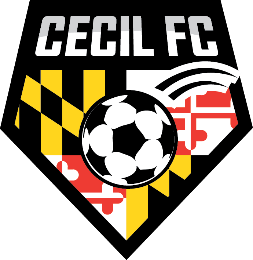 Cecil Football Club is pleased to present its “28th Annual Chesapeake Cup” We cordially invite your team to our 2023 spring warm-up one-day format tournament.  Tournament Date is April 8, 2023The Chesapeake Cup is a GotSport Scheduler event!  GotSport points will be awarded per GotSport age group guidelines.You can submit your application electronically to us at the following link   https://system.gotsport.com/event_regs/05a8188ac43 – 50 Minute Games GuaranteedThe tournament is an “Unrestricted Tournament” that is open to USYSA, US Club, CMSA and SAY soccer teams.Awards will be given to the 1st and 2nd place finishers in each age group bracket.U-9 through U-16 boys and girls U-9 and U-10 age groups play 7v7U-11 and U-12 teams will play 9v9Five guest players per team will be allowed.  Your guest players cannot bring your roster size over the maximum allowed for your age group. Deadline for submitting applications and fees is March 15, 2023.Tournament fees are the following:$500.00 for U-9/U-10 teams and $550.00 for U-11 thru U-16 teams($50.00 per team discount for any club sending 5 teams)Tournament information and forms can be found on our web sitewww.cecilsoccer.org/tournaments/ Jeff Privett410-920-8032jprivett21@comcast.net